Pesterzsébet, 2013. január 20.Takaró Tamás, esperes Harc az igazi ellenséggelLectio: Lukács 23; 50-57„És ímé egy ember, kinek József vala neve, tanácsbeli, jó és igaz férfiú, Ki nem vala részes azoknak tanácsában és cselekedetében, Arimathiából, a zsidók városából való, ki maga is várja vala az Istennek országát; Ez oda menvén Pilátushoz, elkéré a Jézus testét. És levévén azt, begöngyölé azt gyolcsba, és helyhezteté azt egy sziklába vágott sírboltba, melyben még senki sem feküdt. És az a nap péntek vala, és szombat virrada rá. Az őt követő asszonyok is pedig, kik vele Galileából jöttek, megnézék a sírt, és hogy miképen helyeztetett el az ő teste. Visszatérvén pedig, készítének fűszerszámokat és keneteket. És szombaton nyugovának a parancsolat szerint.”Alapige: Efézusi levél 6; 12„Mert nem vér és test ellen van nékünk tusakodásunk, hanem a fejedelemségek ellen, a hatalmasságok ellen, ez élet sötétségének világbírói ellen, a gonoszság lelkei ellen, melyek a magasságban vannak.”Kedves Testvérek! Napi igeolvasásunkban a passiónak, Jézus szenvedéstörténetének a végére érkeztünk. A zsidó tanácsnak egy tisztességes tagja-mert kiderül, hogy ilyen tagja is volt a nagy tanácsnak: Arimáthiai József elment Pilátushoz és elkérte Jézus testét, hogy eltemesse. Nagypéntek volt. Nagypéntek a történelem legfontosabb napja. Nincs fontosabb nap, soha nem volt és nem lesz. A történelemnek ez a legfontosabb napja. Bárcsak a keresztyén emberek ezt igazán értenék! Bárcsak komolyan vennék! És bárcsak élnének mindazzal a csodával, ami ezen a napon ajándékképpen mind a mai napig a miénk lehet! Ez a nap, ez a történelem legfontosabb napja, egyszerre volt rettenetes nap, és mégis a legcsodálatosabb nap. Azért volt rettenetes, mert az emberi gonoszság ezen a napon egészen kiteljesedett, a csúcspontjára került. Ami szellemi, lelki, fizikai, aljasságot el lehetett követni, azt a zsidó vezetők, a cinikus katonák, a hamis tanúk, és a gyűlölet kampány nyomán felhergelt zsidó nép gyűlölködve elköveti. Végül gyilkosságig megy ez a dolog, mindnyájan tudjuk. Kedves testvérek! Amíg lesz keresztyén ezen a földön, és Isten igéje szerint lesz, addig ennek a napnak a történéseit mi soha nem fogjuk elfelejteni. Mi erre a napra mindig emlékezni fogunk, és mindig emlékeztetni fogunk. És nem azért, mert ezen a napon annyi emberi aljassággal, gonoszsággal találkozhat az ember, hanem azért, mert ez a nap a legcsodálatosabb is ugyanakkor. Mert a nagy sötétségben is felragyog a fény, a világ világosságának a fénye. És a legnagyobb emberi sötétséget is beragyogja a legkisebb mennyei fény is. Nagypénteken már látszanak ezek a fények. És a világ világosságának a fénye semmivé teszi, igazán szinte semmivé teszi az emberi sötétséget. Mert nagypénteken nem csak beleláthatunk az emberi szív igazi mélységeibe, a bűn természetébe, hanem ezen a napon a legcsodálatosabb módon beleláthatunk Isten szívébe is. És így ragyog fel a fény. Mert ezen a napon, nagypénteken, győz a szeretet. Nem úgy általában. Nem a gonoszság győz, hanem a szeretet, mégpedig Isten szeretete. Jézus nagypénteki áldozata, Isten golgotai szeretete, csupa-csupa gazdagság. Hiszen a kereszthalálban tépi el Jézus a bűnös ember adósságlevelét. Ott szerezte meg Jézus Isten bocsánatát. Ott engesztelte ki Jézus az Istent. Ezen a napon készítette el Jézus a helyet, minden benne bízó számára az üdvösségbe. És ez a nap, ez a hely, ez a kereszt, ez az áldozat lesz azóta is az idők legvégéig minden emberi élet átformálódásának – használjak bibliai kifejezést: újjászületésének – valóságos megváltozásának az egyetlen helye. Ezért a történelem legfontosabb napja ez.Kedves testvérek! Van valami, ami azonban feltűnően hiányzik Istennek a nagypénteken meglátszó csodálatos szeretetéből. Van valami, ami feltűnően hiányzik Jézus irántunk való, szeretetből történő áldozatvállalásából. Van valami, ami itt nincs. Pedig olyan az egész szituáció, hogy az ember elvárná, hogy legyen. Hogy tulajdonképpen a józan ész azt diktálná, hogy kell, hogy legyen, és nincs. Olyan rettenetes dolgok közepette történik meg a kereszthalál, és közben annyi menekedési kapu nyílik Jézus előtt, hogy ebből a csodálatos isteni szeretetből feltűnően hiányzik a megalkuvás, a kiegyezés. Az, hogy Jézus nem alkuszik meg. Egyetlen egy olyan szó nem hagyja el az ajkát, egyetlen egy olyan tettet nem követ el ebben a rettenetes időszakban sem, ami a megalkuvás felé mozdítaná el. Jézus nem alkuszik meg a bűnnel, és nem alkuszik meg a gonosszal. Ma szeretnék erről a nagyon kényes dologról beszélni, a megalkuvásról. Azért kényes, mert el sem tudjuk képzelni az életünket már e nélkül. Azért kényes, mert megszépítettük már régen, és így van ma már a közbeszédben és a közgondolkodásban is a megalkuvásnak többféle szinonimája. Nézzétek csak, a politika elnevezte kompromisszumnak. Egy jó politikus legyen kompromisszum-kész. Egy jó politikus, egy bölcs politikus tudja, hogy kompromisszumokat kell kötni. És mindez szépen átment a mindennapi életünkbe is. Kössünk időről időre, ha a szükség úgy hozza kompromisszumot, alkudjunk meg. A szociológia elnevezte a megalkuvást egyensúlynak. Figyeljünk mindig az egyensúlyokra! Nagyon fontos, vigyázzunk rá! A jog például elnevezte vádalkunak. Kössünk alkut! Alkudjunk meg! Te, aki a bűnt elkövetted és én, aki nyomozok. Alkudjunk meg. Te olyan adatokat adsz nekem amelyeket én nem tudtam feltárni, nem tudom bizonyítani. Én pedig alkut kötök veled a büntetésed enyhítése tekintetében. A népnyelv elnevezte a megalkuvást arany középútnak. És adunk is ilyen tanácsokat egymásnak: Bölcs ember az arany középutat választja.Kedves testvérek! Mindezt el lehetne fogadni, ahogy el is fogadja az ember, mert az egész közbeszédünk, az egész közgondolkodásunk már eszerint működik. Csak az a „baj” tudjátok, - újra és újra-  hogy van egy Bibliánk. Egy „zavaró” Biblia. És a Biblia azt mondja, hogy a megalkuvás bűn. Ezért mondtam, kényes dologról fogunk beszélgetni, mert a megalkuvás bűn.  Az a félelmetes, ahogy a Biblia szerinti bűnből, ami különböző emberi bölcsnek tűnő megfogalmazásaink eredményeképpen hogy lesz erény. És nehogy azt gondoljátok, hogy ez az egyetlen amiről Isten úgy nyilatkozik, hogy bűn, és mi mégis elfogadjuk, vagy egyenesen értéknek, erénynek tartjuk. Ha még egy kicsit tudományosan alá is ágyazunk. A Biblia tanítása szerint a megalkuvás bűn. A Biblia ugyanis nem ismeri az arany középutat, ebben a könyvben ilyet nem találtok egyszer sem, soha, sehol. Olyat sem, hogy Isten arra bíztat, hogy járd az arany középutat. Jézus azt mondja: „A ti igenetek legyen igen, a nem, nem.” De mond még valamit, ez a nem-szeretem az emberi fülnek. Most jön a Biblia sajátossága, a többlete. Azt mondja Jézus: „Mert ami ezen felül van,” – mi van az igen és a nem között, mi van azon felül? Például az arany középút, a kiegyezés, kompromisszum – „az az ördögtől van.” Olyan mezsgyére érkezünk most testvérek, amely nyilvánvalóan rendkívül szűk, mint a keskeny út. Az is nagyon szűk. És azon is az ige szerint csak kevesen járnak. És a széles úton járnak sokan. A megalkuvásba Jézus a maga igéjébe belevonja az ördögöt, a gonoszt. És akkor felmerült bennem a kérdés: Szóval arról beszél Jézus, hogy legyünk szélsőségesek és radikálisok? Amit valakiről gondolunk, ami a véleményünk, azt öntsük is rögtön rá a másikra? Csak semmi megalkuvás? Keressük a konfrontációt? Másként mondjam: Menjünk fejjel a falnak? Legyen körülöttünk örökös veszekedés és háború? Nem okosabb dolog a megalkuvás? Hiszen vagy megalkuszom, vagy harcolok! Kedves testvérek! Jézus nem érzelmekről és nem indulatokról tanít, hanem lelki harcról tanít, méghozzá nem emberekkel, hanem az ördöggel való lelki harcról. Nézzünk Jézusra, aki soha nem alkudott meg és mégis elmondhatta magáról: „Tanuljátok meg éntőlem, hogy én szelíd és alázatos vagyok.” Hogy lehet soha meg nem alkudni, és mégis mindeközben szelídnek és alázatosnak maradni? Hogyan csinálta ezt Jézus? Az Úr Jézus mindig, minden ember számára, aki elfogadja őt példa is, meg egyúttal erőforrás is, hogy a Jézus példája az én életemben is valóság legyen. Ezért életed kiélezett helyzeteiben nézz Jézusra, mert ha nem, akkor mindig rá fogsz kényszerülni megalkuvásokra. Márpedig a Biblia szerint a megalkuvás bűn. Nézzük hát egy kicsit a megalkuvás lelkiségét! Mi mindenből tevődik össze? Nem olyan egyszerű dolog ez! A megalkuvás tulajdonképpen mindig jó szándékú elhatározással kezdődik. Valaminek az intézése, feltűnése, előjövetele, megoldása kapcsán. Egy jó szándékú elhatározással indul. De testvérek! Rögtön mellé szegődik, ahol tud, a megalkuvás testvére, a gyenge akarat. Ez az erőtlen belső ember, azok a gyenge akaratúak, akiknek itt belül, ahogy a Biblia mondja, a mi belső emberünk, a Biblia így tesz különbséget külső ember és belső ember között, akinek a belső embere gyenge, erőtlen. És ha a jó szándékú elhatározás és a gyenge akarat kiteljesedik, akkor születnek együtt, hozzák létre az elódázott döntést. Fontos, hogy lelki dolgokban minden idő elodázott döntés az ördögé. Amikor elódázod azt, hogy csendességet tarts Istennel, azaz ördögé. Amikor elódázod Isten igéjének olvasását, elódázod az imádság perceit, akkor amit elloptál Istentől, azt mind az ördögnek adtad. Így születik meg az emberben a tehetetlenség. Még ott van bennem a jó szándék, de már világos, hogy nincs bennem elég lelki erő, és megszületik a tehetetlenség. Rájössz, hogy ez nekem nem fog sikerülni, én ezt nem tudom megcsinálni, én ezt nem tudom megoldani, én ebből nem tudok kijönni. És felrémlik a félelem a következményektől. Mi lesz ebből? Mi lesz ennek a következménye? Hogyan is lesz ez ezután? És a félelem azért félelmetes dolog, mert mindig visszahat ránk fizikailag is, lelkileg is. És a félelem következménye, hogy lebénulunk. Jön a teljes lebénulás. Mert igazából a félelem bénítólag hat az emberre. És íme, megszületett a kiegyezés, a megalkuvás. Kivel is? Az ördöggel – mondja Isten igéje. Testvérek! Jézus soha nem alkudott meg, soha nem egyezett ki, nem kötött kompromisszumot, soha nem járt az úgynevezett arany középúton, semmilyen engedményt nem tett az ördögnek, a kísértőnek: „Ha lehet, múljon el tőlem ez a keserű pohár, de nem úgy legyen, ahogy én akarom, hanem ahogy te.” Testvérek, minden megalkuvás arról beszél, hogy félszívű, megosztott szívű állapotban vagyok. Hogy elvesztettem a lelki egyensúlyomat. És a megalkuvás gyávává és határozatlanná tesz. És majd jön a sodródás. A kifosztottság. Testvér, ha nem ismered a lelki harc jó ízét, akkor nem jársz Jézus útján. Jézus soha nem kerülte el a harcot, de mindig tudta, hogy ki ellen harcol. Mindig tudta, hogy nem emberekkel van harca, hanem a bűnnel. Mi folyamatosan eltévesztjük. Mi a dolgokat összekeverjük. Mi egymással és egymás ellen harcolunk. Nem tűnik fel testvérek, hogy Jézus az egész nagyhét folyamán minden emberi aljasságot átengedett magán? Nem is reagál rá. Egyetlen egyszer nem látjuk, hogy Jézus harcba indul a maga igazáért. Hogy az emberi méltatlanságokkal és gonoszságokkal harcol, mert tudja, hogy nem azokkal van harca. Nem úgy, mint mi. Emlékeztek rá, egyszer Péternek azt mondta: „Távozz tőlem, Sátán!” De Pétert szerette azután is. Mert tudta, hogy amikor Péter azt mondta, amit mondott, akkor a benne lévő, őt hatalmába kerítő gonosz szólalt meg, és Jézus a gonosznak válaszolt: Távozz tőlem! Péter, te maradj, Péter én téged szeretlek, Péter nekem veled semmi bajom! Nem veled van bajom. Miként példa és erőforrás nekünk Jézus a megalkuvás nélküliségben? Abban hogy a bűnben nem lehet kiegyezni, és nem köthetünk semmi kompromisszumot. Abban például, hogy nem a megalkuvásban cselekedett, hanem a kiélezett helyzetekben. Mi általában akkor cselekszünk, amikor megalkudtunk. Valamilyen bűn dolgában megalkudtunk, elfogadtuk, hogy van, hogy ott van, hogy bennem van, hogy ural, és akkor cselekszünk. Jézus a kiélezett helyzetekben cselekedett. Testvérek! Ahol megalkuvás van, ott mindig a Sátán kerül felülre. Minden egyes bűnnel való megalkudásunk a Sátán győzelmét jelenti. És a Sátán győzelmei olyanok, mint a pókháló, hogy fonja, fonja, fonja az áldozata köré. És leszünk végül lebénult, erőtlen keresztyén emberek. Ha beleegyezel lélekben egy bűnbe és elfogadod, az föléd kerekedik, és egészen biztosan legyőz. Nézz Jézusra, és Jézusra nézve cselekedj! Ne a szíved indulatára nézz, hogy szereted-e ezt az embert, vagy utálod. Ne az igazadért cselekedj! Hanem az igazságért. Jézus pere tele van igazságtalansággal, hazugsággal és rágalommal, emberi gonosz indulatokkal és Jézus ezekre nem válaszol. Eltűri. Nem azért nem válaszol, mert tehetetlen, vagy fél, hanem mert tudja, hogy harcolni a gonosz ellen, a gonoszság ellen kell, az igazságért és nem az igazamért. Mi összekeverjük ezeket. Jézus nem járt az arany középúton, mert a Biblia szerint olyan nincs. Csak keskeny út van, meg széles út. Az egyiken Jézus megy elöl, a másikon az ördög, a Biblia szerint. Nincs harmadik út. Aki nem Jézussal jár, az kiegyezett, megalkudott. De honnan lehet azt tudni? Meg van az valahogy rajzolva, hogy ez a keskeny út, ez meg a széles? Honnan lehet tudni, hogy én min járok? Mert azt Jézus mondja, hogy az egyik az üdvösségre visz, a másik a kárhozatba. Ugye ő sem beszél harmadik útról? De van még egy harmadik út… Nincsen! Honnan tudom, hogy én melyiken járok? Kedves testvérek! A harcból vagy a harc nélküliségből. A keskeny úton a rálépés előtti pillanattól az úton végig, újra és újra lelki harc folyik. A széles úton nincs harc. Ott nem kell! Mert az ördögnek tökéletes, ennél többet nem akarhat, minthogy menj csak azon végig. A keskeny útról pedig le akar vadászni, ezért mindig harc folyik. Ezért hogy melyik úton járok lelki értelemben, azt számomra visszajelzi, hogy harcot kell-e vívnom ezen az úton, lelki értelemben. Ki ellen? A férjem ellen? A feleségem ellen? Egy gonosz munkatársam ellen? Dehogy! Az ördög ellen! A Sátán ellen. Ehelyett mi egymás ellen harcolunk, és győztesek akarunk állandóan lenni. És néha az a hamis illúzió be is tölti a lelkünket, hogy legyőztem! Kit? Nem az az ellenfél. Ezért olvastam Pál apostolnak ezt a megrendítő igéjét: „nem test és vér ellen van nékünk tusakodásunk”. A test és a vér én vagyok, meg te. Emberek. Mi vagyunk. Ugye világos? Jézus nem harcol a perében test és vér ellen. Hiába gonoszkodnak vele, nem harcol. Mert nem test és vér ellen van tusakodásunk. A harc a hívő ember élete. De nem emberek ellen. Jézus soha nem harcolt emberek ellen. De harcolt az emberekért. Hogy egy se vesszen el, hanem megtérjen és éljen.Testvér! Soha nem a másik ember az ellenfeled, akármilyen bűnös, hanem a bűn az ellenfeled, és aki mögötte van. Harc vagy kompromisszum az ördöggel. A bűn felett kiegyezés, vagy a bűn ellen harc. A Biblia többször beszél arról, hogy a lelki harcnak jó íze van. De tanuljuk meg, ha még nem jöttünk rá, hogy a testi harc pedig mindig keserű. Ha belekeseredik a szád egy emberbe, ha megutálsz embereket, akkor test és vér ellen harcolsz. A lelki harcnak jó íze van, a testi harcnak soha nincs jó íze és soha nincs győztese. Amikor egymás ellen harcolunk nincs győztes, csak vesztes. Óriási félreértés. Az igazi harcot hit harcának nevezi a Biblia, és erre azt mondja, hogy szép. „Harcold meg a hitnek szép harcát!” Máshol azt mondja: „nemes harc”. Az igazi lelki harc soha nem emberek ellen, hanem az ördög ellen vívandó harc, és az egyszerre szép, nemes és jó. Nagyon furcsa dolgot mondok, csak a vájt fülűek értsék. Jól eső harc. Nem kárörvendő. Jól eső. Tudjátok miért, mert Jézussal van benne győzelem. Ki felett? Mindig magam felett. Aki emberekkel harcol, az mindig vesztes lesz. Soha nem fog győzni. De a bűnnel, azzal soha ne alkudj meg a magad életében, hanem harcolj. És azzal fejezem be, ha lelki egyensúlyt vesztett, a Biblia mértéke szerint, félszívű, sodródó, megalkuvó ember vagy, akkor annak tudjátok mi az ellenszere, mi a megoldás? Szembefordulni önmagammal. Odaszánni magam Jézusnak. És harcba indulni, szembe fordulni az óemberemmel, a bűnös természetemmel, a parázna szememmel, a tolvaj kezemmel, hazug számmal, a bűnös gondolataimmal, az ügyeskedéseimmel, a trógerságaimmal. Ha az vagy, aki az ördögnek nem tud nemet mondani, és megalkuszik az életében bűnökkel és így Istennek sem tud igazán igent mondani, mert a ti igenetek igen, a nem nem, annak azt mondom, fordulj szembe azzal, amivel megalkudtál, szánd oda magad Jézusnak és harcolj az igazi ellenségeddel. Álljatok ellene az ördögnek. Ahol szembe kell fordulni vele, az igazival, az igazi ellenféllel. Álljatok ellene és ő fog elfutni tőletek. Tedd le bűnbánatban Jézus elé a megalkuvásaidat az ördöggel. Szabad ma úgy felállni innen, hogy ezeket csendben elmondod a jelenlévő Istennek. És szánd oda magad a győztes Jézusnak. És győztes leszel te is. Ne sodródj! Ne alkudj meg a gonosszal. Egyetlen bűnöddel sem. És Jézus győztessé tesz. „Győztes leszek Uram, te maradj velem.” Ámen!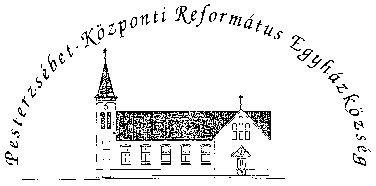 Pesterzsébet-Központi Református Egyházközség1204 Budapest, Ady E. u. 81.Tel/Fax: 283-0029www.pkre.hu1893-2013